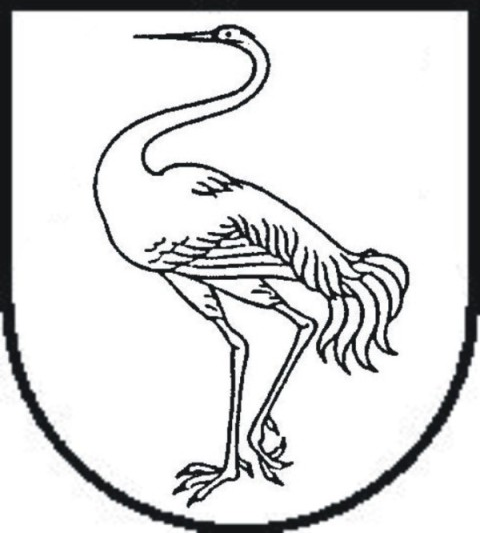 visagino savivaldybės administracijosdirektoriusĮsakymasDĖL PARTNERIŲ, ĮGYVENDINANČIŲ PROJEKTĄ „PABĖGĖLIŲ IŠ UKRAINOS PRIĖMIMAS IR ANKSTYVA INTEGRACIJA“ NR. HOME/2022/AMIF/AG/EMAS/TF1/LT/0013, FINANSUOJAMĄ IŠ PRIEGLOBSČIO, MIGRACIJOS IR INTEGRACIJOS FONDO PRIEMONĖS „PAGALBA EKSTREMALIOSIOS SITUACIJOS ATVEJU“ LĖŠŲ, ATRANKOS VISAGINO SAVIVALDYBĖJE TVARKOS aprašO PATVIRTINIMO2023 m. vasario 22 d. Nr. ĮV-E-57Visaginas	Vadovaudamasis Lietuvos Respublikos vietos savivaldos įstatymo 29 straipsnio 8 dalies 2 ir 5 punktais, Projekto „Pabėgėlių iš Ukrainos priėmimas ir ankstyva integracija“ Nr. HOME/2022/AMIF/AG/EMAS/TF1/LT/0013, finansuojamo iš Prieglobsčio, migracijos ir integracijos fondo priemonės „Pagalba ekstremaliosios situacijos atveju“ lėšų (toliau – Projektas), finansavimo tvarkos aprašu, patvirtintu Lietuvos Respublikos socialinės apsaugos ir darbo ministro 2023 m. vasario 1 d. įsakymu Nr. A1-64 „Dėl Projekto „Pabėgėlių iš Ukrainos priėmimas ir ankstyva integracija“ Nr. HOME/2022/AMIF/AG/EMAS/TF1/LT/0013, finansuojamo iš Prieglobsčio, migracijos ir integracijos fondo priemonės „Pagalba ekstremaliosios situacijos atveju“ lėšų, finansavimo tvarkos aprašo patvirtinimo“ ir siekdamas užtikrinti skaidrią Projekto partnerių atranką:Tvirtinu Partnerių, įgyvendinančių projektą „Pabėgėlių iš Ukrainos priėmimas ir ankstyva integracija“ Nr. HOME/2022/AMIF/AG/EMAS/TF1/LT/0013, finansuojamą iš Prieglobsčio, migracijos ir integracijos fondo priemonės „Pagalba ekstremaliosios situacijos atveju“ lėšų, atrankos Visagino savivaldybėje tvarkos aprašą (pridedama).Pavedu Visagino savivaldybės administracijos Vidaus administravimo ir informacinių technologijos skyriui šį įsakymą paskelbti savivaldybės interneto svetainėje ir Teisės aktų registre.PATVIRTINTAVisagino savivaldybės administracijos direktoriaus2023 m. vasario ___ d. įsakymu Nr. ĮV-E-____PARTNERIŲ, ĮGYVENDINANČIŲ PROJEKTĄ „PABĖGĖLIŲ IŠ UKRAINOS PRIĖMIMAS IR ANKSTYVA INTEGRACIJA“ NR. HOME/2022/AMIF/AG/EMAS/TF1/LT/0013, FINANSUOJAMĄ IŠ PRIEGLOBSČIO, MIGRACIJOS IR INTEGRACIJOS FONDO PRIEMONĖS „PAGALBA EKSTREMALIOSIOS SITUACIJOS ATVEJU“ LĖŠŲ, ATRANKOS VISAGINO SAVIVALDYBĖJE TVARKOS APRAŠASI SKYRIUSBENDROSIOS NUOSTATOSPartnerių, įgyvendinančių Projektą „Pabėgėlių iš Ukrainos priėmimas ir ankstyva integracija“ Nr. HOME/2022/AMIF/AG/EMAS/TF1/LT/0013, finansuojamą iš Prieglobsčio, migracijos ir integracijos fondo priemonės „Pagalba ekstremaliosios situacijos atveju“ lėšų, atrankos Visagino savivaldybėje tvarkos aprašas (toliau – Aprašas) nustato partneriams, dalyvausiantiems įgyvendinant Projekto „Pabėgėlių iš Ukrainos priėmimas ir ankstyva integracija“ Nr. HOME/2022/AMIF/AG/EMAS/TF1/LT/0013 uždavinį „Prisidėti prie savivaldos lygiu vykdomų ankstyvosios trečiųjų valstybių piliečių integracijos veiklų“ įgyvendinančio projekto (toliau – Projektas) partnerių (toliau – pareiškėjų) atrankos konkurso organizavimo tvarką, parterių atrankos komisijos (toliau – Komisija) sudarymą ir darbo organizavimą, partnerių sąrašo sudarymo tvarką ir kitus klausimus, susijusius su partnerių atranka.Aprašas parengtas vadovaujantis Projekto „Pabėgėlių iš Ukrainos priėmimas ir ankstyva integracija“ Nr. HOME/2022/AMIF/AG/EMAS/TF1/LT/0013, finansuojamo iš Prieglobsčio, migracijos ir integracijos fondo tematinės priemonės „Pagalbos ekstremaliosios situacijos atveju“ finansavimo tvarkos aprašu, patvirtintu Lietuvos Respublikos socialinės apsaugos ir darbo ministro 2023 m. vasario 1 d. įsakymu Nr.A1-64 „Dėl Projekto „Pabėgėlių iš Ukrainos priėmimas ir ankstyva integracija“ Nr. HOME/2022/AMIF/AG/EMAS/TF1/LT/0013, finansuojamo iš Prieglobsčio, migracijos ir integracijos fondo tematinės priemonės „Pagalbos ekstremaliosios situacijos atveju“ finansavimo tvarkos aprašo patvirtinimo“. Apraše vartojamos sąvokos suprantamos taip, kaip jos apibrėžtos Lietuvos Respublikos įstatyme „Dėl užsieniečių teisinės padėties“, Lietuvos Respublikos nevyriausybinių organizacijų plėtros įstatyme, Lietuvos Respublikos socialinių paslaugų įstatyme, Lietuvos Respublikos vietos savivaldos įstatyme, Lietuvos Respublikos vaiko teisių apsaugos pagrindų įstatyme, Lietuvos Respublikos jaunimo politikos pagrindų įstatyme, Lietuvos Respublikos bendruomeninių organizacijų plėtros įstatyme, Lietuvos Respublikos gyvenamosios vietos deklaravimo įstatyme, 2019 m. spalio 10 d. Europos Parlamento ir Tarybos reglamente (ES) 2019/1700, kuriuo nustatoma bendra Europos statistikos, susijusios su asmenimis ir namų ūkiais ir pagrįstos iš imčių surinktais individualaus lygmens duomenimis, sistema, iš dalies keičiami Europos Parlamento ir Tarybos reglamentai (EB) Nr. 808/2004, (EB) Nr. 452/2008 ir (EB) Nr. 1338/2008 ir panaikinami Europos Parlamento ir Tarybos reglamentas (EB) Nr. 1177/2003 ir Tarybos reglamentas (EB) Nr. 577/98, 2016 m. balandžio 27 d. Europos Parlamento ir Tarybos reglamente (ES) 2016/679 dėl fizinių asmenų apsaugos tvarkant asmens duomenis ir dėl laisvo tokių duomenų judėjimo ir kuriuo panaikinama Direktyva 95/46/EB (Bendrasis duomenų apsaugos reglamentas), Socialinės aprėpties didinimo 2020–2023 metų veiksmų plane, patvirtintame Lietuvos Respublikos socialinės apsaugos ir darbo ministro 2019 m. gruodžio 20 d. įsakymu.Projekto tikslas – prisidėti prie ankstyvosios trečiųjų valstybių piliečių integracijos.Projekto tikslinė grupė – trečiųjų valstybių piliečiai, kurie turi leidimą gyventi Lietuvoje, yra prieglobsčio prašytojai, yra UTPĮ 140(8) straipsnio 3 dalyje nurodyti užsieniečiai, kuriems išduotas užsieniečio registracijos pažymėjimas, taip pat kiti trečiųjų valstybių piliečiai, kurie gali tapti pažeidžiami nelegalaus darbo, prekybos žmonėmis keliamoms rizikoms.Projekto įgyvendinimą koordinuoja Visagino savivaldybės administracija, skelbianti partnerių atrankos konkursą (toliau – konkursas) ir vykdanti partnerių atranką.Galimi Projekto partneriai yra:nevyriausybinės organizacijos;bendruomeninės organizacijos;Visagino savivaldybės biudžetinės įstaigos;viešosios įstaigos.Tinkamomis finansuoti laikomos Projekto veiklos, kuriomis skatinama užsieniečių, jų šeimos narių, atvykusių kartu į Lietuvos Respubliką, integracija į bendruomenę, atsižvelgiant į jų interesus ir (ar) poreikius:7.1. veikla, skirta spręsti asmenų migracijos metu patirto streso, taip pat kitų fizinių ir psichologinių patirčių sukeltas savijautos problemas (pvz.: savitarpio pagalbos grupės, psichosocialinių paslaugų teikimas, kt.);7.2. veikla, skirta moterų ir mergaičių įgalinimui (pvz.: šviečiamieji seminarai, verslumo skatinimas, savarankiškumo skatinimas, darbo grupės apie moterų teises į sveikatą, finansinę laisvę, integraciją į darbo rinką bei švietimo sistemą, mentorystės programos “moteris - moteriai”, kt.), tikslingai ir pagal poreikį įtraukiant migrantus vyrus į šviečiamuosius seminarus apie lyčių lygybę, kultūrinius skirtumus ir smurtą artimoje aplinkoje;7.3. veikla, skirta nelegalaus darbo mažinimo, prekybos žmonėmis, priklausomybių nuo psichotropinių medžiagų rizikos prevencijai (pvz.: informacijos sklaida, konsultacijos, psichologinė ir teisinė pagalba, prevencinės priemonės, mokymai darbuotojams, specialistams kaip atpažinti prekybos žmonėmis aukas, kaip atpažinti priklausomybės požymius ir padėti  spręsti su tuo susijusias problemas, kt.);7.4. veikla, skirta informacijai teikti apie teisės aktuose nustatytas užsieniečių teises ir pareigas Lietuvos Respublikoje, apie galimybes gauti sveikatos priežiūros, socialinės apsaugos, švietimo ir kitas paslaugas bei jų prieinamumą, ir su tuo susijusios teisinės konsultacijos;7.5. veikla, skirta užsieniečių socialinei–kultūrinei ir pilietinei integracijai užtikrinti per visuomenės pažinimą (socialinio ir pilietinio orientavimo kursai, seminarai ir kt.);7.6. veikla, skirta vietos bendruomenės narių ir užsieniečių sutelktumui ir tarpusavio pasitikėjimui stiprinti (pvz.: laisvalaikio užimtumo organizavimas, renginių, stovyklų ir kitų vaikų bei jaunimo veiklų organizavimas, skatinant jų asmeninių ir socialinių gebėjimų ugdymą), bendruomenės narių kultūrinė ir švietėjiška veikla, siekiant užmegzti socialinį ryšį su užsieniečiais (pvz.: priemonių, skatinančių vietos gyventojų ir užsieniečių kūrybiškumą, saviraišką, susipažinimą su vietos kultūra ir vertybėmis, organizavimas, gyvenamosios vietos bendruomenei telkti ir jos tapatybei skleistis reikšmingų leidinių leidyba, kitos panašios veiklos), sporto ir sveikatinimo veikla (pvz.: sportuojančių vietos bendruomenės narių telkimas, sporto varžybų ir treniruočių organizavimas, sveikai gyvensenai propaguoti skirtų renginių, teminių užsiėmimų ir mokymų organizavimas ir kt.), užsieniečių įtraukimas į savanorystės veiklas, mentorystės bendruomenėje programos.Projektu siekiama gerinti šiuos rodiklius Visagino savivaldybėje:8.1. dirbančių užsieniečių dalies nuo visų darbingo amžiaus užsieniečių, registruotų Visagino savivaldybės teritorijoje augimą (Valstybės duomenų agentūros duomenys);8.2. Mokinių registre registruotų nepilnamečių užsieniečių dalies nuo visų registruotų Visagino savivaldybės teritorijoje augimą (Valstybės duomenų agentūros duomenys);8.3. Užimtumo tarnyboje (arba kitoje įstaigoje, jeigu savivaldybėje nepakanka Užimtumo tarnybos suteikiamų lietuvių kalbos mokymo paslaugų) lietuvių kalbos kursus lankančių asmenų dalies nuo visų darbingo amžiaus asmenų, registruotų Visagino savivaldybės teritorijoje augimą (naudojami Užimtumo tarnybos duomenys);8.4. trečiųjų valstybių piliečių, turinčių leidimus gyventi, registruotų Visagino savivaldybės teritorijoje, skaičiaus augimą (Migracijos departamento prie Lietuvos Respublikos vidaus reikalų ministerijos duomenys, skelbiami Migracijos departamento interneto svetainėje).Projektas gali netiesiogiai prisidėti prie Aprašo 8 punkte nurodytų rodiklių siekimo, t. y. veiklomis yra kuriama aplinka Visagino savivaldybės teritorijoje, palanki užsieniečių integracijai. II SKYRIUSREIKALAVIMAI PROJEKTO PARTNERIAMSPareiškėjai, siekiantys būti įtraukti į partnerių sąrašą, turi atitikti šiuos reikalavimus:atitikti partnerių statusą, kaip nurodyta Aprašo 6 punkte;turėti pakankamus žmogiškuosius išteklius, reikalingus Aprašo 7 punkte nurodytoms veikloms atlikti;būti įvykdę pareigas, susijusias su mokesčių ir socialinio draudimo įmokų mokėjimu;neturėti iškeltos bylos dėl bankroto arba restruktūrizavimo, neturėti pradėto ikiteisminio tyrimo dėl ūkinės komercinės veiklos arba nebūti likviduojamu, neturėti priimto kreditorių susirinkimo nutarimo dėl bankroto procedūros vykdymo ne teismo tvarka;neturėti įsiteisėjusio teismo sprendimo dėl paramos skyrimo iš ES ir (arba) Lietuvos Respublikos biudžeto lėšų naudojimo pažeidimo;partnerio vadovas ar kitas darbuotojas, įgyvendinsiantis Projektą, neturi turėti neišnykusio ar nepanaikinto teistumo už profesinės veiklos pažeidimus;turėti patirties teikiant paslaugas užsieniečiams ir (arba) turėti patirties teikiant paslaugas kitoms pažeidžiamoms grupėms, kurios patiria atskirties riziką, ir (arba) yra jaunimo organizacija, kuri yra įtraukta į Jaunimo reikalų departamento prie Socialinės apsaugos ir darbo ministerijos interneto svetainėje paskelbtą nacionalinių jaunimo organizacijų sąrašą , ir (arba) yra su jaunimu dirbanti organizacija ir (arba) yra su moterimis dirbanti organizacija ir (arba) lygių galimybių srityje dirbanti organizacijaIII SKYRIUSKONKURSO SKELBIMAS, PARAIŠKŲ TEIKIMAS IR PARAIŠKŲ TURINIO REIKALAVIMAIKonkursas skelbiamas viešai Visagino savivaldybės administracijos internetinėje svetainėse, skelbime nurodant:paraiškų priėmimo pradžią ir pabaigą (paraiškoms teikti nustatomas ne trumpesnis kaip 10 kalendorinių dienų nuo kvietimo teikti paraiškas paskelbimo dienos terminas);paraiškų pateikimo būdą;telefono ryšio numerį ir elektroninio pašto adresą pasiteirauti, konsultacijų su konkursu susijusiais klausimais teikimo laiką;paraiškos formą (Aprašo 1 priedas) (toliau – paraiška) ir kitą susijusią informaciją, nurodytą Aprašo 13 punkte;galimus Projekto partnerius, nurodytus Aprašo 6 punkte;finansuotinas veiklas, nurodytas Aprašo 7 punkte.Pareiškėjas Visagino savivaldybės administracijai, kurios teritorijoje vykdys (vykdo) tinkamą (‑as) finansuoti veiklą (-as), pateikia paraišką (Aprašo 1 priedas) pagal šiuos reikalavimus:12.1. paraiška turi būti užpildyta lietuvių kalba kompiuteriu, su kitais teikiamais dokumentais susegta į aplanką. Kartu su paraiška teikiami dokumentai turi būti parengti lietuvių kalba; 12.2. paraiška turi būti pasirašyta pareiškėjo vadovo ar jo įgalioto asmens, turinčio teisę veikti pareiškėjo vardu, nurodant vardą, pavardę ir pareigas, ir patvirtinta antspaudu, jei pareiškėjas antspaudą privalo turėti.Kartu su paraiška pareiškėjas privalo pateikti šiuos dokumentus:įstaigos, organizacijos steigimo dokumentų, privataus juridinio ar fizinio asmens, vykdančio ūkinę komercinę veiklą, dokumentų kopijas;įstaigos, organizacijos vadovo, privataus juridinio ar fizinio asmens, kitų Projektą įgyvendinsiančių organizacijos darbuotojų kvalifikaciją pagrindžiančių dokumentų (diplomo, sertifikato, licencijos ir kt.) kopijas;įstaigos, organizacijos vadovo ar jo įgalioto asmens, privataus juridinio ar fizinio asmens pasirašytą laisvos formos pažymą, kad:nėra iškelta byla dėl bankroto arba restruktūrizavimo, nėra pradėtas ikiteisminis tyrimas dėl ūkinės komercinės veiklos arba ji nėra likviduojama, nėra priimtas kreditorių susirinkimo nutarimas bankroto procedūras vykdyti ne teismo tvarka;nėra įsiteisėjęs teismo sprendimas dėl paramos skyrimo iš ES ir (arba) Lietuvos Respublikos biudžeto lėšų naudojimo pažeidimo.Pareiškėjas gali pateikti ir kitus dokumentus ir (ar) informaciją, galinčius padėti vertinti paraišką.Pareiškėjas paraišką gali pateikti šiais būdais (savivaldybė nurodo naudojamus būdus):viename užklijuotame voke turi pateikti vieną paraiškos ir prie jos pridedamų dokumentų egzempliorių. Ant voko turi būti užrašyta „Ankstyvosios trečiųjų valstybių piliečių integracijos veiklų partnerių atrankos konkursui“. Vokai gali būti siunčiami registruotu paštu, per pašto kurjerį arba pristatomi Parko g. 14-109, Visaginas;elektroninėmis priemonėmis, pasirašyta kvalifikuotu elektroninių parašu. Teikiama el. paštu visaginas@visaginas.lt. El. laiško antraštėje turi būti nurodyta „Ankstyvosios trečiųjų valstybių piliečių integracijos veiklų partnerių atrankos konkursui“;kitais el. pašto adresais, faksu ar kitu, nei nurodyta, adresu pateiktos paraiškos neregistruojamos ir laikoma, kad jos nebuvo gautos.Paraiška turi būti pateikta iki skelbime nurodytos datos (imtinai). Jeigu paraiškos teikiamos registruotu paštu ar per pašto kurjerį, pašto žymoje nurodyta laiško išsiuntimo data turi būti ne vėlesnė, kaip kvietime dalyvauti atrankos konkurse nurodyta galutinė paraiškų pateikimo data. Paraiškos gautos po nustatytos datos ir išsiųstos kitais būdais, tai yra faksu, elektroniniu paštu arba kitais adresais, nevertinamos. Pareiškėjui apie tai pranešama raštu per 5 darbo dienas nuo paraiškos gavimo.Pareiškėjas gali pateikti tik vieną paraišką. Pareiškėjui pateikus daugiau kaip vieną paraišką, visos pareiškėjo pateiktos paraiškos nevertinamos.Pareiškėjas iki galutinio paraiškų pateikimo termino turi teisę pakeisti arba atšaukti savo pateiktą paraišką. Toks pakeitimas arba pranešimas, kad paraiška atšaukiama, pripažįstamas galiojančiu, jeigu Atrankos komisija jį gauna pateiktą raštu iki paraiškų pateikimo termino pabaigos.Siekiant užtikrinti projektų vertinimo skaidrumą ir pareiškėjų lygiateisiškumą, Visagino savivaldybės administracijai pateiktą paraišką taisyti, tikslinti, pildyti ar teikti papildomus dokumentus pareiškėjo iniciatyva pasibaigus nustatytam paraiškų teikimo terminui negalima išskyrus Aprašo 32 punkte nurodytą atvejį.IV SKYRIUSKOMISIJOS SUDARYMAS IR DARBO ORGANIZAVIMASAtrankos konkursui pateiktas paraiškas vertina ir siūlymus dėl partnerių sąrašo sudarymo teikia Visagino savivaldybės administracijos direktoriaus įsakymu sudaryta Komisija. Komisija sudaroma iki numatytos paraiškų pateikimo termino paskutinės dienos. Komisijos sudėtį tvirtina Visagino savivaldybės administracijos direktorius. Komisijos sekretoriumi Visagino savivaldybės administracijos direktorius paskiria Visagino savivaldybės administracijos atstovą.Komisija sudaroma iš Visagino savivaldybės administracijos atstovų (penki nariai, iš kurių skiriamas Komisijos pirmininkas).Komisijos darbą organizuoja ir jai vadovauja Komisijos pirmininkas, jam nesant – pirmininko pavaduotojas ar kitas Komisijos pirmininko įgaliotas Komisijos narys. Komisiją techniškai aptarnauja Komisijos sekretorius.Komisija savo veikloje vadovaujasi Lietuvos Respublikos įstatymais, Lietuvos Respublikos Vyriausybės nutarimais ir kitais teisės aktais bei Aprašu.Komisijos darbo forma yra posėdžiai. Komisijos posėdžius šaukia Komisijos pirmininkas. Posėdžiai yra teisėti, kai juose dalyvauja ne mažiau kaip du trečdaliai Komisijos narių.Komisijos posėdis šaukiamas ne vėliau kaip per 5 darbo dienas nuo paskutinės nustatytos paraiškų pateikimo atrankos konkursui dienos. Prireikus gali būti šaukiama ir daugiau posėdžių.Iki pirmojo posėdžio arba jo metu, prieš pradėdami darbą, Komisijos nariai, sekretorius pasirašo Konfidencialumo pasižadėjimą užtikrinti konkurso informacijos konfidencialumą, viešai neskelbti ir neplatinti šios informacijos (pagal Aprašo 3 priedo formą) (toliau – Konfidencialumo pasižadėjimas). Komisijos nariai pasirašo Nešališkumo deklaraciją dėl objektyvių sprendimų priėmimo bei viešųjų ir privačių interesų konflikto vengimo (pagal Aprašo 4 priedo formą).Komisijos narys privalo nusišalinti nuo paraiškos (-ų) vertinimo ir balsavimo, jei yra svarstoma pareiškėjo, kurio vadovas, kolegialaus valdymo organo narys ir (ar) darbuotojas yra jis arba jam artimas asmuo, kaip tai apibrėžta Lietuvos Respublikos viešųjų ir privačių interesų derinimo įstatymo 2 straipsnio 1 dalyje, paraiška. Jeigu Komisijos narys nenusišalina, Komisija priima sprendimą dėl jo nušalinimo. Jeigu Komisijos narys nenusišalina ir vėliau paaiškėja, kad dėl to kilo interesų konfliktas, jo vertinimo rezultatai laikomi negaliojančiais, o paraišką (-as) iš naujo vertina kitas Komisijos narys, kurį paskiria Komisijos pirmininkas.Komisijos sprendimai priimami balsuojant posėdyje dalyvaujančių Komisijos narių balsų dauguma. Kai Komisijos narių balsai pasiskirsto po lygiai, lemiamą balsą turi Komisijos pirmininko, o jam nesant – Komisijos pirmininko pavaduotojo ar kito įgalioto Komisijos nario balsas.Komisijos sprendimai įforminami protokolu, kurį pasirašo Komisijos pirmininkas ir sekretorius. Komisijos posėdžius protokoluoja Komisijos sekretorius. Protokolai parengiami ne vėliau kaip per 5 darbo dienas po posėdžio. Komisijos narys turi teisę pareikšti savo atskirąją nuomonę, kuri pridedama prie protokolo.V SKYRIUSPARAIŠKŲ VERTINIMAS IR PARTNERIŲ ATRANKAParaiškų vertinimas susideda iš paraiškos administracinės atitikties ir kokybės vertinimo.Paraiškų administracinę atitiktį įvertina Komisijos sekretorius per 2 darbo dienas nuo paraiškų termino pabaigos. Vertinant paraiškos administracinę atitiktį vertinama, ar paraiška pateikta:pareiškėjo, atitinkančio Partnerio, kaip jis suprantamas pagal Aprašo 6 punkte reikalavimus;iki paskutinės kvietime dalyvauti atrankos konkurse nurodytos datos;pagal nustatytą formą;visiškai užpildyta;užpildyta kompiuteriu lietuvių kalba;pasirašyta asmens, turinčio teisę veikti įstaigos, organizacijos vadovo ar jo įgalioto asmens, privataus juridinio ar fizinio asmens vardu;patvirtinta antspaudu, jei tokį antspaudą įstaiga, organizacija privalo turėti;kartu su pagal Aprašą privalomais pateikti dokumentais ar tinkamai patvirtintomis dokumentų kopijomis (paraiškos priedais);susegta į aplanką.Jeigu vertinant paraišką nustatoma, kad ji atitinka ne visas paraiškos administracinės atitikties vertinimo kriterijus, Komisija raštu paprašo pateikti trūkstamą informaciją ir (ar) dokumentus ir (ar) patikslinti paraišką ir nustato patikslinimų pateikimo terminą. Šis terminas negali būti ilgesnis nei 3 darbo dienos.Nepateikus prašomos informacijos, Komisija priima sprendimą atmesti paraišką dėl administracinės atitikties vertinimo kriterijų neatitikimo, neatliekant paraiškos kokybės vertinimo. Apie tai per 5 darbo dienas nuo sprendimo priėmimo Komisija informuoja pareiškėją raštu, nurodydama paraiškos atmetimo priežastis.Paraiškos, kurių administracinė atitiktis įvertinta teigiamai, t. y. paraiška atitinka visus administracinės atitikties vertinimo kriterijus, perduodamos Komisijai jų kokybei įvertinti. Vertintinas paraiškas Komisijos nariams paskirsto Komisijos pirmininkas. Vieną paraišką vertina du Komisijos nariai.Paraiškos kokybės vertinimas atliekamas užpildant Paraiškos kokybės vertinimo lentelę (Aprašo 2 priedas). Kiekvienos paraiškos kokybę vertina visi Komisijos nariai, išskyrus Komisijos sekretorių. Atliekant paraiškos kokybės vertinimą, yra įvertinami pareiškėjo:administraciniai, žmogiškieji, finansiniai ištekliai;darbuotojų išsilavinimas ir kompetencija;dalyvavimas, vykdant panašius projektus;pareiškėjo pridėtinė vertė Projekte.Jeigu vertinant paraišką nustatoma, kad ji atitinka ne visus paraiškos kokybės vertinimo kriterijus, Komisija raštu paprašo pateikti trūkstamą informaciją ir (ar) dokumentus ir (ar) patikslinti paraišką ir nustato patikslinimų pateikimo terminą. Šis terminas negali būti ilgesnis nei 3 darbo dienos. Tikslinami tik tie paraiškos duomenys, kurių prašo Komisija. Jeigu pareiškėjas nepateikia trūkstamos informacijos arba pareiškėjo pateikta informacija yra nepakankama, atliekant paraiškos kokybės vertinimą, mažinamas atitinkamo vertinimo kriterijaus balų skaičius.Komisija vertindama kokybę turi teisę priimti sprendimą atmesti paraišką, jei:pareiškėjas paraiškoje arba kartu su paraiška teikiamuose dokumentuose pateikė klaidinančią arba melagingą informaciją;pareiškėjas bandė gauti konfidencialią informaciją arba daryti įtaką Komisijos nariams.Atliekant paraiškų kokybės vertinimą, paraiškos vertinamos balais. Didžiausia galima skirti balų suma – 100 balų. Partneriai, kurių paraiškos surinko 40 ir mažiau balų, nesiūlomos įtraukti į partnerių sąrašą.Skaičiuojant paraiškai suteiktą balą, yra skaičiuojamas visų Komisijos narių skirtų balų vidurkis.Siūlyme įtraukti partnerius į partnerių sąrašą paraiškos reitinguojamos nuo surinkto aukščiausio iki žemiausio balo.Jeigu paraiškos surenka vienodą balų skaičių, Komisija pirmenybę teikia tam partneriui, kurio veiklos geografinė aprėptis bei teikiamų paslaugų bei tikslinės grupės mastai yra didesni, todėl jis geriau prisidėtų prie Projekto vykdymo.Paraiškos turi būti įvertintos ne vėliau kaip per 7 darbo dienas nuo jų perdavimo Komisijai dienos. Komisijos pirmininkas, atsižvelgdamas į gautų paraiškų kiekį ir apimtį, šį terminą gali sutrumpinti 3 darbo dienomis arba pratęsti iki 10 darbo dienų.Komisijai priėmus sprendimą dėl laimėtojo, Komisijos sekretorius per 3 darbo dienas nuo Komisijos sprendimo priėmimo dienos pateikia sprendimą Visagino savivaldybės administracijos direktoriui.Pareiškėjai turi teisę susipažinti su savo paraiškos vertinimu (nuasmenintomis vertinimo anketomis). Konkursui pasibaigus:paraiškos, kurios nebuvo atrinktos finansuoti, saugomos vienus metus;kitos paraiškos ir konkurso organizavimo dokumentai saugomi Dokumentų saugojimo taisyklėse, patvirtintose Lietuvos vyriausiojo archyvaro 2011 m. gruodžio 28 d. įsakymu Nr. V‑157 „Dėl Dokumentų saugojimo taisyklių patvirtinimo“, nustatyta tvarka Bendrųjų dokumentų saugojimo terminų rodyklėje, patvirtintoje Lietuvos vyriausiojo archyvaro 2011 m. kovo 9 d. įsakymu Nr. V-100 „Dėl Bendrųjų dokumentų saugojimo terminų rodyklės patvirtinimo“, nustatytais terminais;konkursui pasibaigus, paraiškos pareiškėjams negrąžinamos.45. Skundus dėl paraiškos (-ų) vertinimo ir atrankos nagrinėja Visagino savivaldybės administracija. Visagino savivaldybės administracijos veiksmai ir neveikimas, sprendimas dėl valstybės biudžeto lėšų skyrimo gali būti skundžiami Lietuvos Respublikos viešojo administravimo įstatymo ir Lietuvos Respublikos administracinių bylų teisenos įstatymo nustatyta tvarka.VI SKYRIUSPARTNERIŲ SĄRAŠO SUDARYMASKonkurso laimėtojai (toliau – partneriai) įtraukiami į Visagino savivaldybės administracijos direktoriaus įsakymu sudarytą sąrašą.Visagino savivaldybės administracija per 3 darbo dienas nuo sprendimo pateikimo Visagino savivaldybės administracijos direktoriui dienos paskelbia informaciją apie laimėtoją (-us) (nurodomas pareiškėjo pavadinimas, numatomos organizuoti integracijos paslaugos pavadinimas, paslaugai finansuoti skirta valstybės biudžeto lėšų suma) Visagino savivaldybės interneto svetainėje ir pateikia skelbimo nuorodą savivaldybės socialinių tinklų paskyrose.Jei laimėjęs partneris, įtrauktas į partnerių sąrašą, pasitraukia Projekto metu, į jo vietą partnerių sąraše įtraukiamas kitas daugiausiai balų surinkęs partneris.Su atranką laimėjusiu partneriu (-iais) Visagino savivaldybės administracija sudaro jungtinės veiklos sutartį, kurioje nustato tarpusavio teises ir pareigas įgyvendinant Projektą.VII SKYRIUSBAIGIAMOSIOS NUOSTATOSPartneriai yra atsakingi už teikiamų dokumentų ir duomenų teisingumą.Visagino savivaldybės administracijos direktoriaus įsakymai gali būti skundžiami Lietuvos Respublikos administracinių bylų teisenos įstatymo nustatyta tvarka.Asmens duomenys tvarkomi vadovaujantis Reglamentu (ES) 2016/679 ir Lietuvos Respublikos asmens duomenų teisinės apsaugos įstatymu.________________________________Partnerių, įgyvendinančių Projektą „Pabėgėlių iš Ukrainos priėmimas ir ankstyva integracija“ Nr. HOME/2022/AMIF/AG/EMAS/TF1/LT/003, finansuojamą iš Prieglobsčio, migracijos ir integracijos fondo priemonės „Pagalba ekstremaliosios situacijos atveju“ lėšų, atrankos Visagino savivaldybėje tvarkos aprašo1 priedas (Programos paraiškos forma) ____________________________________________________________________(Paraiškos teikėjo pavadinimas)_____________________savivaldybės administracijaiPROJEKTO „PABĖGĖLIŲ IŠ UKRAINOS PRIĖMIMAS IR ANKSTYVA INTEGRACIJA“ PARTNERIŲ ATRANKOS PARAIŠKA_________________(data)1. Partnerio pristatymas2. Programos pristatymasAprašykite įgytą patirtį, teikiant siūlomas paslaugas arba įgyvendinant projektus (ne daugiau kaip 3000 spaudos ženklų)PRIDEDAMA:___________________     ________________________	_________________(Pareigų pavadinimas)	                       (Parašas)     		    (Vardas ir pavardė)Partnerių, įgyvendinančių Projektą „Pabėgėlių iš Ukrainos priėmimas ir ankstyva integracija“ Nr. HOME/2022/AMIF/AG/EMAS/TF1/LT/003, finansuojamą iš Prieglobsčio, migracijos ir integracijos fondo priemonės „Pagalba ekstremaliosios situacijos atveju“ lėšų, atrankos Visagino savivaldybėje tvarkos aprašo2 priedas (Paraiškos kokybės vertinimo lentelės forma)PARAIŠKOS KOKYBĖS VERTINIMO LENTELĖVertinamas Partneris_________________________________________________________________________(paraišką pateikusios įstaigos, organizacijos pavadinimas , privataus juridinio ar fizinio asmens duomenys)_______________________________ 	  ________________ 	 _______________________(vertintojo pareigų pavadinimas)  	   (parašas)   		(vardas ir pavardė)________________________(data) Partnerių, įgyvendinančių Projektą „Pabėgėlių iš Ukrainos priėmimas ir ankstyva integracija“ Nr. HOME/2022/AMIF/AG/EMAS/TF1/LT/003, finansuojamą iš Prieglobsčio, migracijos ir integracijos fondo priemonės „Pagalba ekstremaliosios situacijos atveju“ lėšų, atrankos Visagino savivaldybėje tvarkos aprašo3 priedas (Konfidencialumo pasižadėjimo pavyzdinė forma)KONFIDENCIALUMO PASIŽADĖJIMAS UŽTIKRINTI KONKURSO INFORMACIJOS KONFIDENCIALUMĄ, VIEŠAI NESKELBTI IR NEPLATINTI ŠIOS INFORMACIJOS_______________(data)Aš, ________________________________________________________, būdamas (-a) (vardas ir pavardė)Projekto „Pabėgėlių iš Ukrainos priėmimas ir ankstyva integracija“ partnerių atrankos komisijos (toliau – Komisija) nariu (-e) ar Komisijos sekretoriumi,PASIŽADU:1.	saugoti ir tik teisės aktų nustatytais tikslais ir tvarka naudoti konfidencialią informaciją, kuri man taps žinoma, vertinant projektus, stebint Komisijos posėdį, tvarkant kitus su projektų vertinimu susijusius dokumentus;2. man patikėtus dokumentus ar duomenis saugoti tokiu būdu, kad tretieji asmenys neturėtų galimybės su jais susipažinti ar jais pasinaudoti, neatskleisti tretiesiems asmenims konfidencialios informacijos;3. nepasilikti jokių man pateiktų dokumentų kopijų;4. savo ir (ar) man artimų asmenų privačių interesų naudai nesinaudoti ir neleisti naudotis informacija, kurią įgijau dalyvaudamas (-a) svarstant, rengiant ar priimant Komisijos sprendimą, kitokia tvarka ir mastu, nei nustato Lietuvos Respublikos teisės aktai.Esu įspėtas (-a), kad, pažeidęs (-usi) šį pasižadėjimą, turėsiu atlyginti __________________ savivaldybės administracijai ir pareiškėjams padarytus nuostolius.Man išaiškinta, kad man artimi asmenys yra artimieji giminaičiai bei svainystės ryšiais susiję asmenys, kaip jie apibrėžti Lietuvos Respublikos civilinio kodekso 3.135 ir 3.136 straipsniuose, taip pat sutuoktinis, sugyventinis ar partneris, sutuoktinio, sugyventinio ar partnerio vaikai (įvaikiai), tėvai (įtėviai), broliai (įbroliai), seserys (įseserės) bei mano įtėviai, įvaikiai, įbroliai, įseserės.____________________   		 ___________________     	_______________(nurodomos pareigos   		 (parašas)   		  (vardas ir pavardė )  Komisijoje)Partnerių, įgyvendinančių Projektą „Pabėgėlių iš Ukrainos priėmimas ir ankstyva integracija“ Nr. HOME/2022/AMIF/AG/EMAS/TF1/LT/003, finansuojamą iš Prieglobsčio, migracijos ir integracijos fondo priemonės „Pagalba ekstremaliosios situacijos atveju“ lėšų, atrankos Visagino savivaldybėje tvarkos aprašo4 priedas (Nešališkumo pavyzdinė forma)NEŠALIŠKUMO DEKLARACIJA DĖL OBJEKTYVIŲ SPRENDIMŲ PRIĖMIMO BEI VIEŠŲJŲ IR PRIVAČIŲ INTERESŲ KONFLIKTO VENGIMO______________________(data)Aš, __________________________________________________________, būdamas (-a) (vardas ir pavardė)                           Projekto „Pabėgėlių iš Ukrainos priėmimas ir ankstyva integracija“ partnerių atrankos komisijos (toliau – Komisija) nariu (-e) ar Komisijos sekretoriumi:	1. pasižadu savo pareigas atlikti objektyviai, dalykiškai, be išankstinio nusistatymo, vadovaudamasis (-i) įstatymų viršenybės, skaidrumo, nešališkumo, teisėtumo, sąžiningumo principais;2. pasižadu informuoti Komisijos pirmininką arba __________________________ savivaldybės administracijos (toliau – konkursą organizuojanti įstaiga) direktorių (kai nusišalina Komisijos pirmininkas) apie esamą interesų konfliktą ir nusišalinti nuo dalyvavimo tolesnėje procedūroje, jei man dalyvaujant, rengiant, svarstant ar priimant Komisijos sprendimus:2.1. šiose procedūrose dalyvauja asmenys, iš kurių aš ar man artimi asmenys gauna bet kurios rūšies pajamų ar kitokio pobūdžio naudos;2.2. aš ar man artimi asmenys yra procedūrose dalyvaujančio juridinio asmens steigėjas, akcininkas ar dalininkas, darbuotojas ar valdymo organo narys;2.3. dėl bet kokių kitų aplinkybių negaliu laikytis 1 punkte nustatytų principų;3. jei paaiškėtų, kad mano dalyvavimas rengiant, svarstant ar priimant Komisijos sprendimus gali sukelti interesų konfliktą, pasižadu nedelsdamas (-a) informuoti apie tai Komisijos pirmininką arba konkursą organizuojančios įstaigos direktorių (kai nusišalina Komisijos pirmininkas) ir nusišalinti nuo sprendimo priėmimo procedūros.Žinau, kad kilus šališkumo ar interesų konflikto grėsmei galiu būti nušalintas (-a) nuo dalyvavimo tolesnėje procedūroje.Man išaiškinta, kad man artimi asmenys yra artimieji giminaičiai bei svainystės ryšiais susiję asmenys, kaip jie apibrėžti Lietuvos Respublikos civilinio kodekso 3.135 ir 3.136 straipsniuose, taip pat sutuoktinis, sugyventinis ar partneris, sutuoktinio, sugyventinio ar partnerio vaikai (įvaikiai), tėvai (įtėviai), broliai (įbroliai), seserys (įseserės) bei mano įtėviai, įvaikiai, įbroliai, įseserės.______________________  	 ____________________  	________________(nurodomos pareigos  		(parašas)		   (vardas ir pavardė )           Komisijoje)Administracijos direktoriusVirginijus Andrius BukauskasPavadinimasAdresas, pašto indeksasTelefonasFaksasEl. paštas, internetinė svetainėTrumpas partnerio vykdomos veiklos aprašymas, patirtis panašių projektų įgyvendinimePaslaugos pavadinimas (pagal nurodytą Aprašo punktą)Planuojamos lėšos eurais ir jų pagrindimasVeiklų aprašymasSuteiktos paslaugos gavėjų skaičius1234Nurodykite bendrą sumą bei išsamiai pagrįskite projektą vykdančio personalo darbo užmokesčio ir atlygio išlaidas, t. y. pateikite išlaidų skaičiavimus visiems projekto veiklas vykdantiems specialistams, įvertinkite ir kitas galimas išlaidas, susijusias su paslaugos teikimu (priemonių įsigijimas, patalpų nuoma ir pan.).Šioje dalyje aprašykite planuojamą veiklą: tikslas, kas ir kokiomis priemonėmis bus daroma, kur bus vykdoma veikla ir kokių priemonių, įrangos ir pan.reikia, kas organizuos ar vykdys veiklą, jos trukmė, kokių planuojama pasiekti rezultatų.Nurodykite bendrą sumą bei išsamiai pagrįskite projektą vykdančio personalo darbo užmokesčio ir atlygio išlaidas, t. y. pateikite išlaidų skaičiavimus visiems projekto veiklas vykdantiems specialistams, įvertinkite ir kitas galimas išlaidas, susijusias su paslaugos teikimu(priemonių įsigijimas, patalpų nuoma ir pan.).Šioje dalyje aprašykite planuojamą veiklą: tikslas, kas ir kokiomis priemonėmis bus daroma, kur bus vykdoma veikla ir kokių priemonių, įrangos ir pan.reikia, kas organizuos ar vykdys veiklą, jos trukmė, kokių planuojama pasiekti rezultatų.Nurodykite bendrą sumą bei išsamiai pagrįskite projektą vykdančio personalo darbo užmokesčio ir atlygio išlaidas, t. y. pateikite išlaidų skaičiavimus visiems projekto veiklas vykdantiems specialistams, įvertinkite ir kitas galimas išlaidas, susijusias su paslaugos teikimu (priemonių įsigijimas, patalpų nuoma ir pan.).Šioje dalyje aprašykite planuojamą veiklą: tikslas, kas ir kokiomis priemonėmis bus daroma, kur bus vykdoma veikla ir kokių priemonių, įrangos ir pan.reikia, kas organizuos ar vykdys veiklą, jos trukmė, kokių planuojama pasiekti rezultatų.Nurodykite bendrą sumą bei išsamiai pagrįskite projektą vykdančio personalo darbo užmokesčio ir atlygio išlaidas, t. y. pateikite išlaidų skaičiavimus visiems projekto veiklas vykdantiems specialistams, įvertinkite ir kitas galimas išlaidas, susijusias su paslaugos teikimu (priemonių įsigijimas, patalpų nuoma ir pan.).Šioje dalyje aprašykite planuojamą veiklą: tikslas, kas ir kokiomis priemonėmis bus daroma, kur bus vykdoma veikla ir kokių priemonių, įrangos ir pan.reikia, kas organizuos ar vykdys veiklą, jos trukmė, kokių planuojama pasiekti rezultatų.Vertinimo kriterijaiVertinimo kriterijų aspektaiAtrankos kriterijų vertinimasAtrankos kriterijų vertinimasAtrankos kriterijų vertinimasAtrankos kriterijų vertinimasVertinimo kriterijaiVertinimo kriterijų aspektaiTaip/ ne/ netaikoma/taip su išlygaMaksimalusbalasSkiriamasbalasKomentarai ir išvados1.Partnerioadministraciniai ištekliai1.1.	steigimo dokumentuose (įstatuose arba nuostatuose) nurodyti pagrindiniai įstaigos, organizacijos veiklos tikslai ir (ar) uždaviniai yra susiję su pagalba pabėgėliams ar kitiems asmenims, susidūrusiems su priverstine migracija ar panašaus pobūdžio (darbas su kitomis pažeidžiamomis grupėmis, kurios patiria atskirties riziką) veikla10(įrašykite, kokia veikla užsiima įstaiga, organizacija pagal jos įstatus, nuostatus, ar veikla, vykdant ūkinę komercinę veiklą)2. Partneriožmogiškieji ištekliai2.1. įstaiga, organizacija turi pakankamai darbuotojų, galinčių užtikrinti planuojamų paslaugų teikimą10(įrašykite, kiek konkrečiai žmonių prisidės prie paslaugų šeimai teikimo. Taip pat nurodykite, kiek iš aukščiau išvardytų asmenų bus atsakingi (pagrindiniai) už veiklų įgyvendinimo užtikrinimą ir sėkmingos partnerystės vystymą)3.Partneriofinansiniai ištekliai3.1. organizacijai nėra iškelta byla dėl bankroto arba restruktūrizavimo, nėra pradėtas ikiteisminis tyrimas dėl ūkinės komercinės veiklos arba ji nėra likviduojama, nėra priimtas kreditorių susirinkimo nutarimas bankroto procedūras vykdyti ne teismo tvarka5(įrašykite, ar pateikta įstaigos, organizacijos vadovo ar jo įgalioto asmens, privataus juridinio ar fizinio asmens pasirašyta laisvos formos pažyma, patvirtinanti, kad nėra aplinkybių, nurodytų Aprašo 13.3.1 papunktyje3.Partneriofinansiniai ištekliai3.2. nėra įsiteisėjusio teismo sprendimo dėl paramos skyrimo iš ES ir (arba) Lietuvos Respublikos ir (arba) savivaldybės biudžeto lėšų naudojimo pažeidimo5(įrašykite, ar pateikta įstaigos, organizacijos vadovo ar jo įgalioto asmens, privataus juridinio ar fizinio asmens pasirašyta laisvos formos pažyma, patvirtinanti, kad nėra aplinkybių, nurodytų Aprašo 13.3.2 papunktyje4. Partneriopridėtinė vertė partnerystėje4.1. organizacijos dalyvavimas projekte turi pridėtinę vertę10(Nurodykite, kokia jūsų manymu, yra šios organizacijos pridėtinė vertė įgyvendinant projektus. Vertindami šį kriterijų atsižvelkite į savivaldybės administracijos planuojamas įgyvendinti veiklas ir siekiamus rodiklius)4. Partneriopridėtinė vertė partnerystėje4.2. turima patirtis, įgyvendinant projektus, kurie buvo nukreipti į paslaugas pabėgėliams ar kitiems asmenims, susidūrusiems su priverstine migracija ar kitomis pažeidžiamomis grupėmis, kurios patiria atskirties riziką155. Pasiūlymo turinys, naudingumas, efektyvumas5.1. siūlomos veiklos atitinka Apraše nurodytą tikslą105. Pasiūlymo turinys, naudingumas, efektyvumas5.2. planuojamos paslaugos atitinka Aprašo 7 punkte numatytas veiklas (paslaugas)105. Pasiūlymo turinys, naudingumas, efektyvumas5.3. veiklų įgyvendinimo aprašymas aiškus10(įrašykite, ar aiškus veiklos apibūdinimas)5. Pasiūlymo turinys, naudingumas, efektyvumas5.4. aiškiai numatyta kokiai tikslinei grupei bus teikiamos paslaugos10(įrašykite, kokiai tikslinei grupei numatomos teikti paslaugos)5. Pasiūlymo turinys, naudingumas, efektyvumas5.5. planuojami veiksmai, įtraukiantys gyventojus į veiklą10(įrašykite, ar bus įtraukiami gyventojai į veiklas ir kokias)5.6. numatomi veiklos su asmenimis rezultatai aiškūs, konkretūs, pagrįsti5(įrašykite, kokių rezultatų tikimasi ir ar jie išdėstyti aiškiai, konkrečiai, pagrįstai)Iš viso surinkta balų:             100Iš viso surinkta balų:             100Iš viso surinkta balų:             100Iš viso surinkta balų:             100Iš viso surinkta balų:             100Iš viso surinkta balų:             100